ZWIERZĘTA I ICH MŁODE19.05.2020W CHLEWIKUNa początek pobawmy się w rozpoznawanie odgłosów zwierząt gospodarskich:https://www.youtube.com/watch?v=3oE8dF4HPAEOdgłosy zwierząt dźwięki jakie wydają zwierzęta BZYK.tvZAGADKI O ZWIERZĘTACH KotSyty i zadowolony głośno pomrukujeLubi mleko, łapie myszyzły-  pazurki pokazuje.PiesGdy wychodzisz z domuon na Ciebie czeka.Kiedy wrócisz znowucieszy się i szczeka.krowaWybornego mleczka da nam do spodeczka.
Będzie miała Hania masło do śniadania,
będzie miał Kacperek doskonały serek.świnkaMieszka przeważnie w chlewiku,
i robi dużo kwiku.
A ponieważ jest tłuściutka,
musi być okrąglutka. PROSIĘTA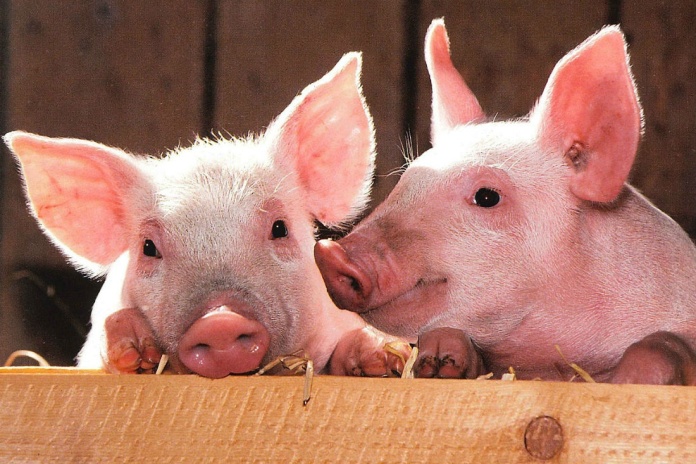  najsłynniejsza świnka to …….. 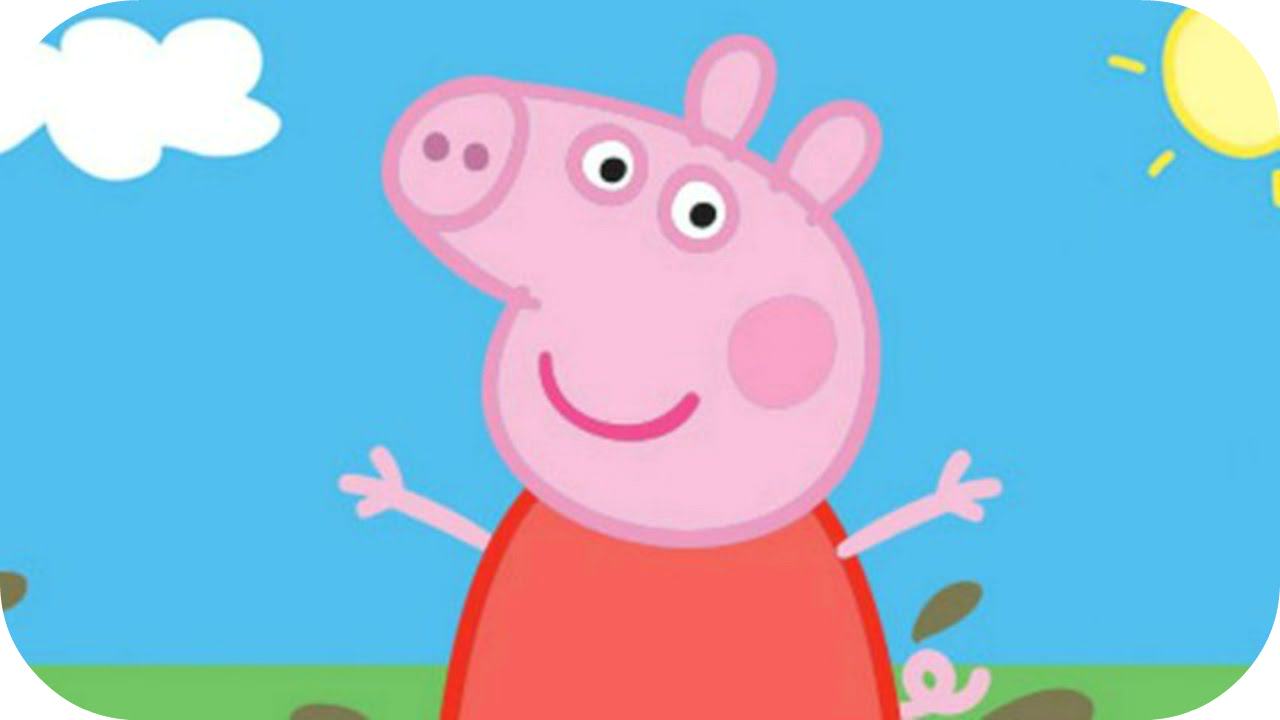 Pokoloruj tyle zwierząt, ile wskazuje liczba: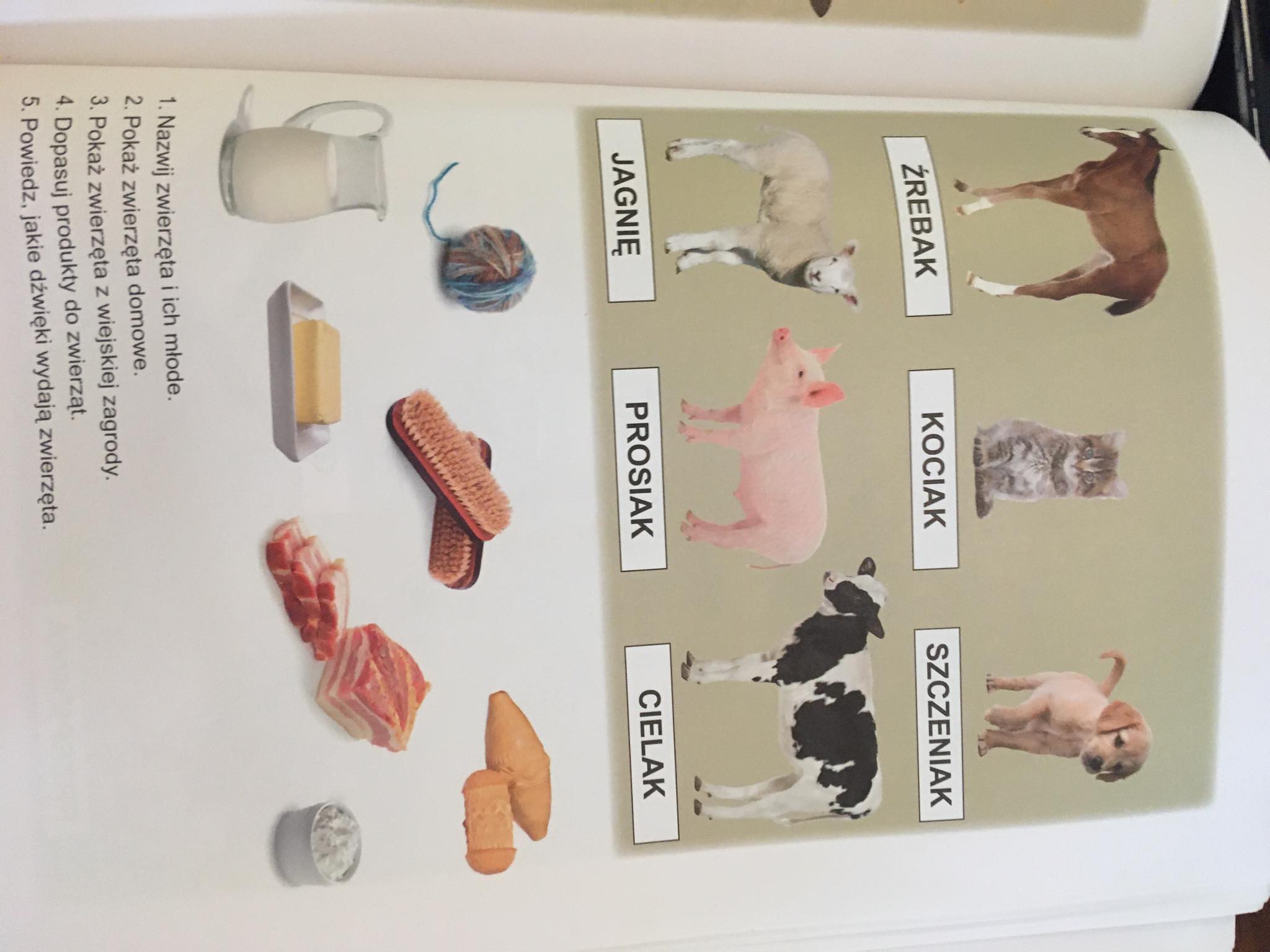 Wytnij zwierzęta z wiejskiej zagrody i ich młode. Połącz dorosłe zwierzęta z młodymi, przyklej na kartce. Głośno przeczytaj ich nazwy.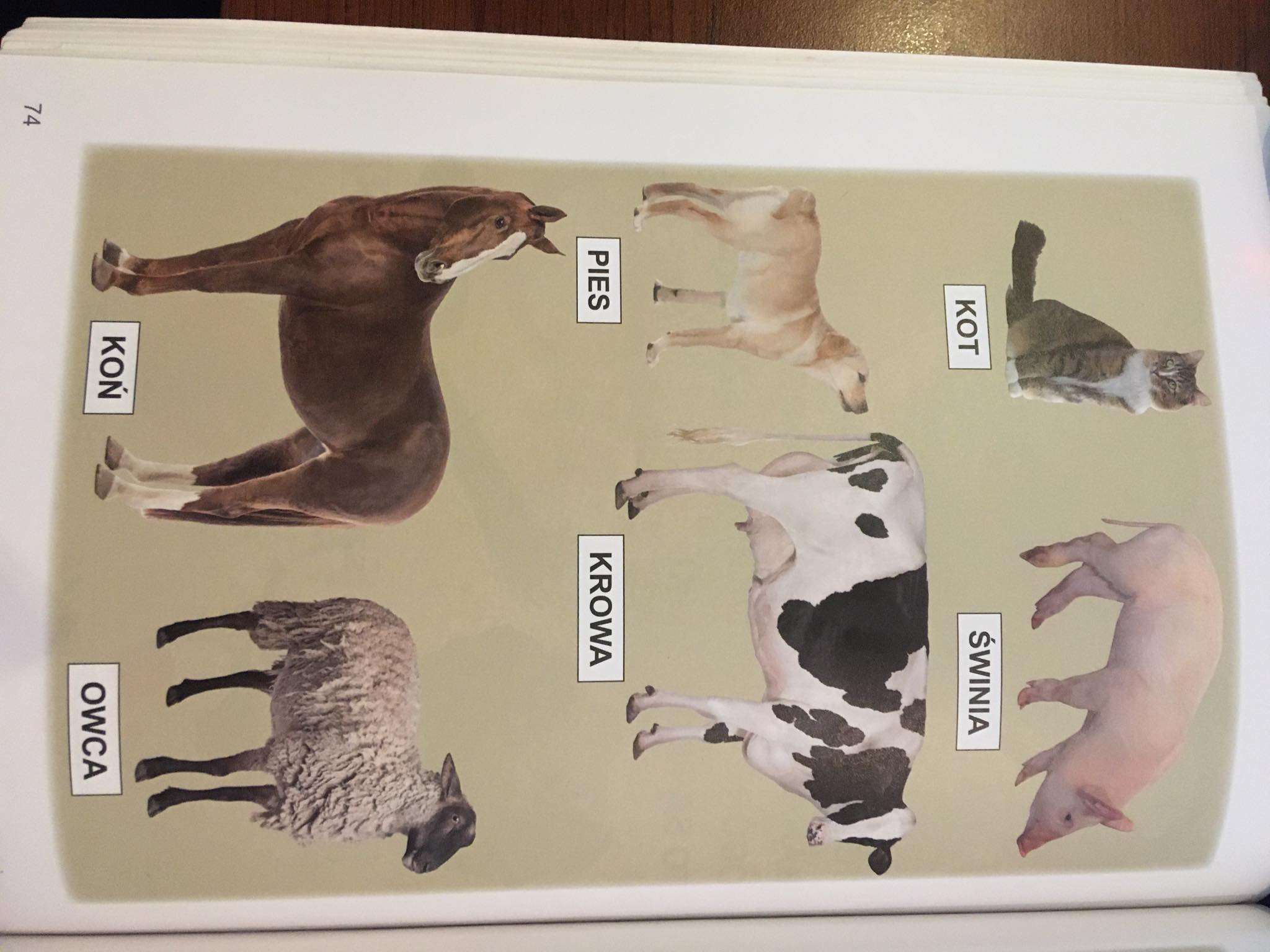 Oblej świnkę bibułą: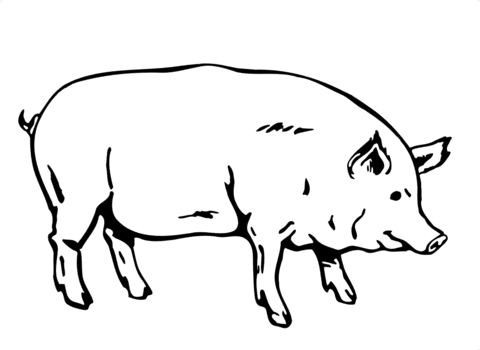 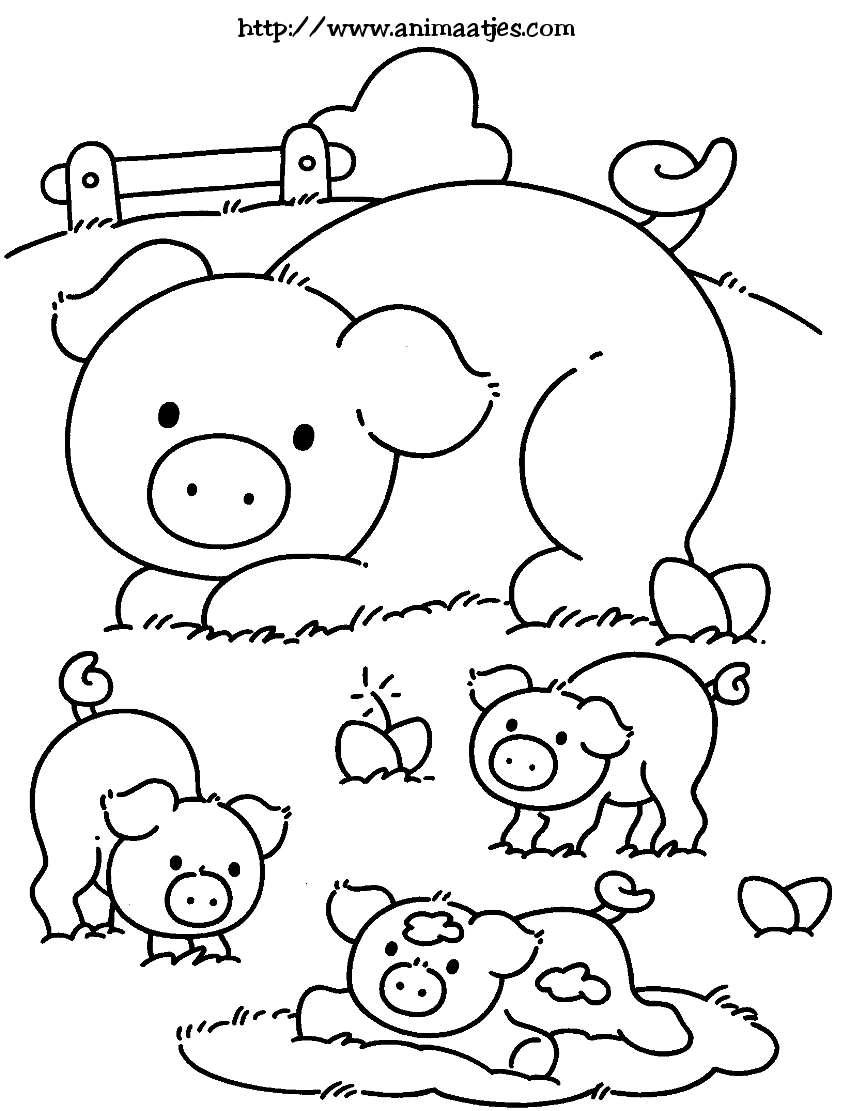 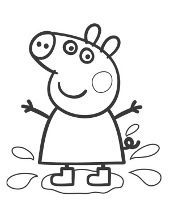 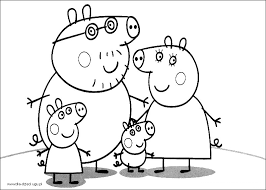 2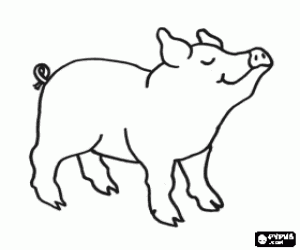 6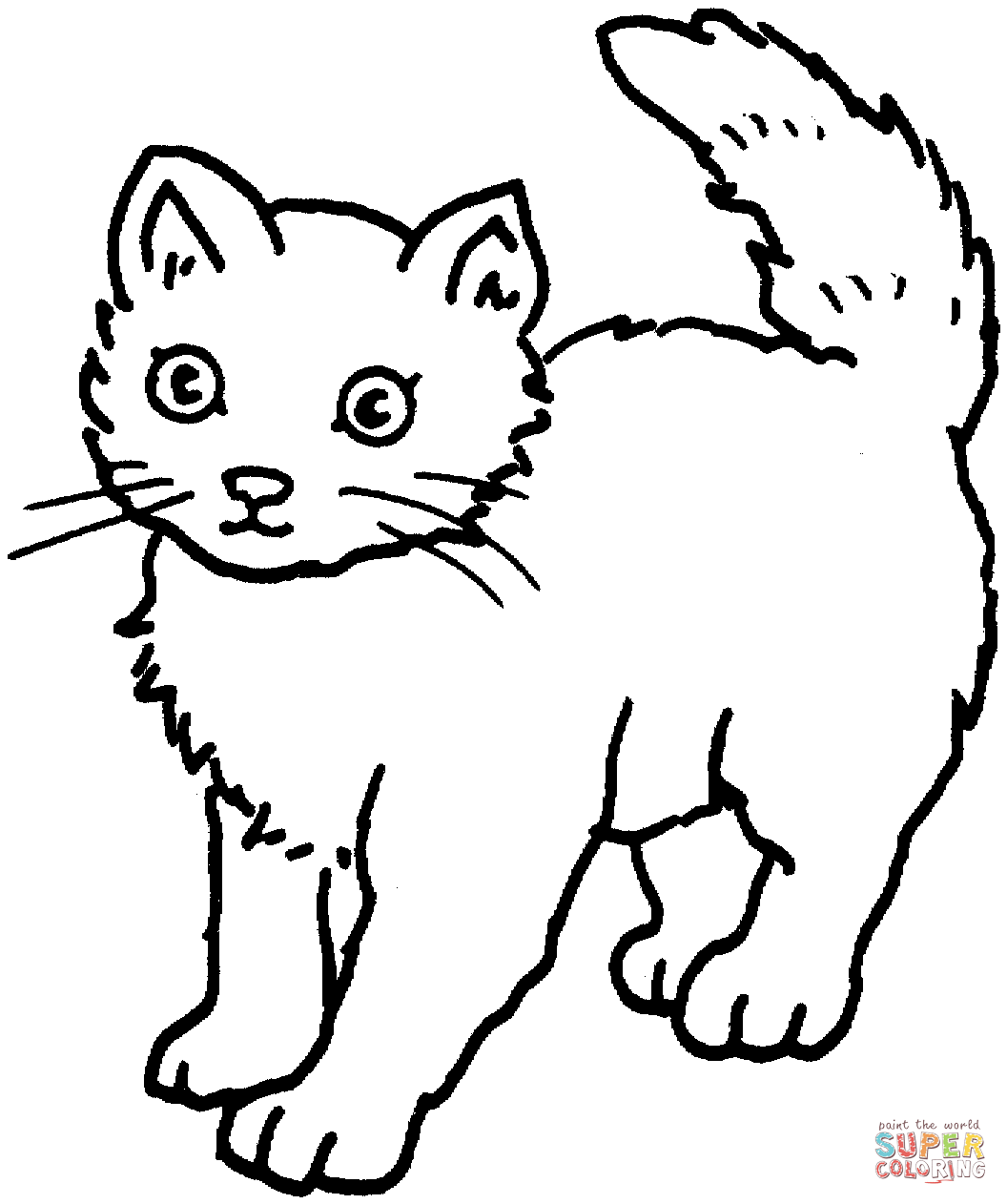 4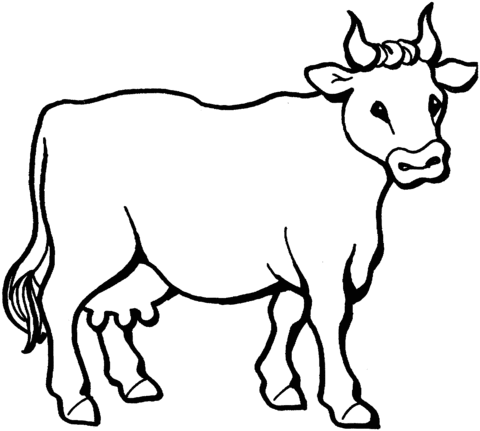 8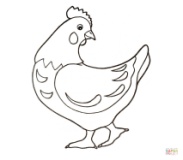 5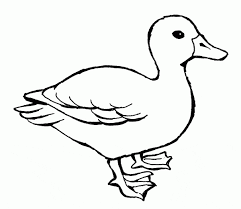 4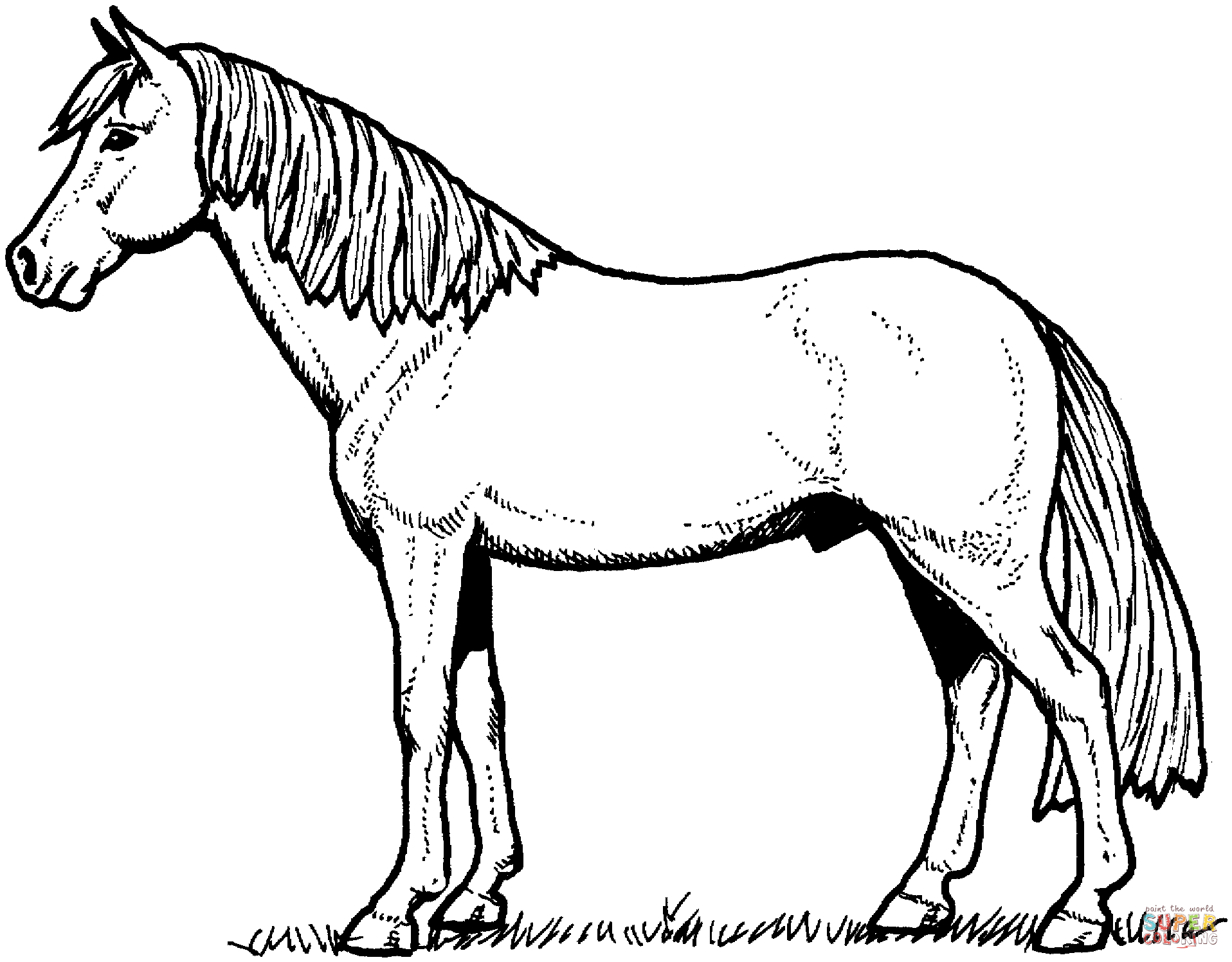 